СОВЕТ МОГОЧИНСКОГО СЕЛЬСКОГО ПОСЕЛЕНИЯМОЛЧАНОВСКИЙ РАЙОН, ТОМСКАЯ ОБЛАСТЬРЕШЕНИЕ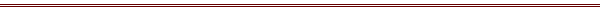 «09» февраля 2022г.										№149	   с.Могочино                                                        Руководствуясь Федеральным законом от 6 октября 2003 года № 131-ФЗ «Об общих принципах организации местного самоуправления в Российской Федерации», Федеральным законом от 31 июля 2020 года № 248-ФЗ «О государственном контроле (надзоре) и муниципальном контроле в Российской Федерации», Уставом муниципального образования «Могочинское сельское поселение» Молчановского района Томской области,Совет Могочинского сельского поселения РЕШИЛ:
1. Утвердить Перечни индикаторов риска нарушения обязательных требований, проверяемых в рамках осуществления муниципального контроля в сфере благоустройства на территории муниципального образования «Могочинское сельское поселение» согласно приложению.2. Опубликовать настоящее решение в официальном печатном издании «Информационном бюллетене» и разместить на официальном сайте Администрации Могочинского сельское поселение.3. Настоящее решение вступает в силу с 1 марта 2022 года.4. Контроль исполнения настоящего решения оставляю за собой.Глава Администрации Могочинского                                                         А.В. Детлуковасельского поселения,	Председатель Совета Могочинского сельского поселения	                                                               А.В. БеляевПриложение
к решению Совета Могочинского сельского поселения от «09» февраля 2022г № 149
Перечни индикаторов риска нарушения обязательных требований, проверяемых в рамках осуществления муниципального контроля в сфере благоустройства на территории муниципального образования «Могочинское сельское поселение»При осуществлении муниципального контроля в сфере благоустройства устанавливаются следующие индикаторы риска нарушения обязательных требований:Невыполнение в установленный срок законного предписания контрольного органа об устранении выявленных нарушений обязательных требований.Поступление в контрольный орган от органов государственной власти, органов местного самоуправления, юридических лиц, общественных объединений, граждан, из средств массовой информации сведений о действиях (бездействии), которые могут свидетельствовать о наличии нарушения обязательных требований и риска причинения вреда (ущерба) охраняемым законом ценностям.Получение информации об истечении сроков проведения работ в соответствии с ордером (разрешением) на проведение земляных работ, проведении работ без ордера (разрешения) на их поведение.Выявление признаков нарушения Правил благоустройства на территории Могочинского сельского поселения.Об утверждении Перечня индикаторов риска нарушения обязательных требований, проверяемых в рамках осуществления муниципального контроля в сфере благоустройства на территории муниципального образования «Могочинское сельское поселение»